FederCacciaLazio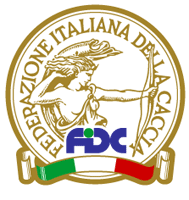 LA FEDERCACCIALAZIOORGANIZZAELIMINATORIA REGIONALE PIATTELLO FOSSA  E PERCORSO CACCIA DOMENICA 24 GIUGNO 2018SUI CAMPI DEL TAV PISANA SU 50 PIATTELLIQUOTA EURO 15,00 ISCRIZIONI DALLE ORE 08.00 – 14,00Inizio gare ore 08:30GIUDICI E PREMI DA STABILIRE N.B. SARANNO PREMIATI I PRIMI 3 CLASSIFICATI DI OGNI CATEGORIA E LE PRIME TRE SQUADRE PER CATEGORIA  VIGE REGOLAMENTO FIDC 2018NON SONO PREVISTE ELIMINATORIE PROVINCIALITUTTI I TIRATORI SINGOLI E RELATIVE SQUADRE DOVRANNO ESSERE IN REGOLA CON LA LICENZA DI CACCIA E L’ASICURAZIONE  ALL’ATTO DELL’ISCRIZIONE SUL CAMPO INOLTRE PER LA CATEGORIA  CACCIATORI I CONCORRENTI DEVONO CONTROLLARE SE RISULTANO ANCORA NEGLI ELENCHI FITAV TIRATORI PENA  LA SQUALIFICA.    IL DELEGATO                                                            			    IL PRESIDENTECESARE PORTESI                                                            			   ALDO POMPETTIPIATTELLO SKEETCOME PREVISTO DA REGOLAMENTO 2018 IL CAMPIONATO SI SVOLGERA’ IN UN'UNICA GARA NAZIONALE CON FORMULA OPEN ALLA QUALE POSSONO PARTECIPARE TUTTI I FEDERCACCIATORIFinale nazionale 8 luglio 2018TAV Falco – Capua (CE)Verrà pubblicato sul sito nazionale il programma e le modalità di iscrizione per l’accesso alla gara.